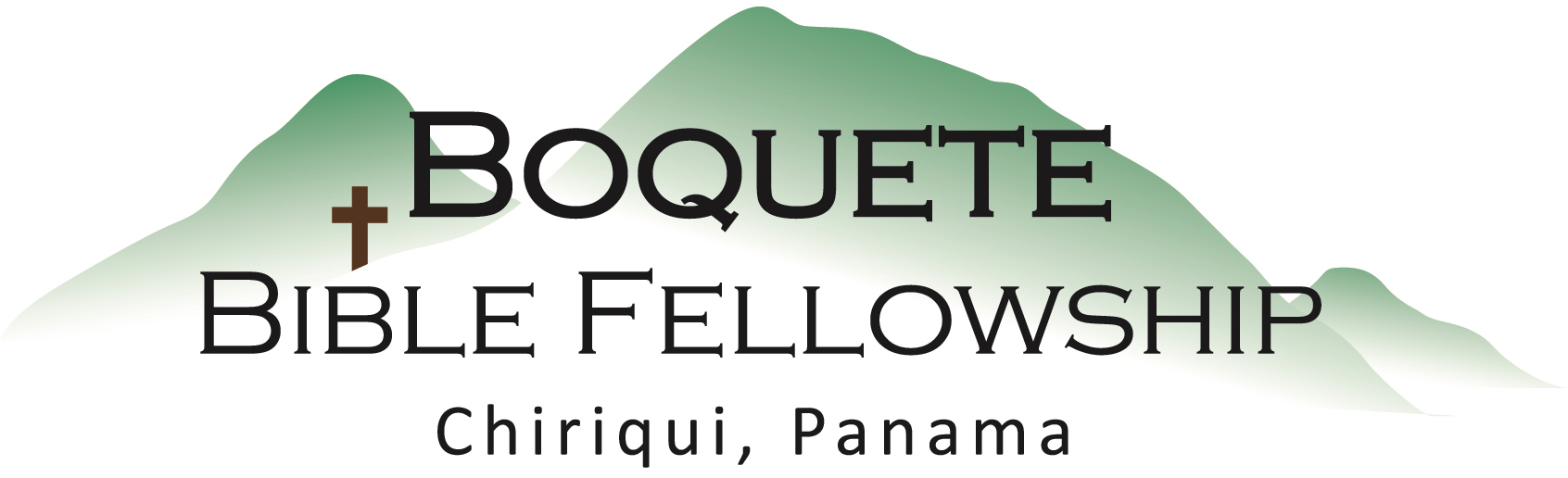 Ephesians 4:1-3 – Preserving Unity  (Part 1)Walk in a manner worthy of the calling to which you have been called, with all humility and gentleness, with patience, bearing with one another in love, being diligent to preserve the unity of the Spirit in the bond of peace.I believe God wants us to let our ______________________ ______________________ die.The challenges of Christian community; being part of the churchPaul’s exhortations to the church:1.) Walk…with ______________________.2.) ______________________ with one another in ______________________.3.) Be diligent to ______________________ the ______________________ of the Spirit in the bond of peace.Why this message?1.)2.)Normal everyday life in a healthy church Some of our enemy’s tactics:Practical applications:We should have a tendency and general disposition to:1.) ______________________ the ______________________ about people.2.) Give people the ______________________ of the ______________________.3.) ______________________ others how we would like to be ______________________.What these means and doesn’t mean, and how it plays out in practice:Fools for ______________________.Love is patient and kind; love does not envy or boast; it is not arrogant 5 or rude. It does not insist on its own way; it is not irritable or resentful; 6 it does not rejoice at wrongdoing, but rejoices with the truth. 7 Love bears all things, believes all things, hopes all things, [and] endures all things. – 1 Corinthians 13:4-7